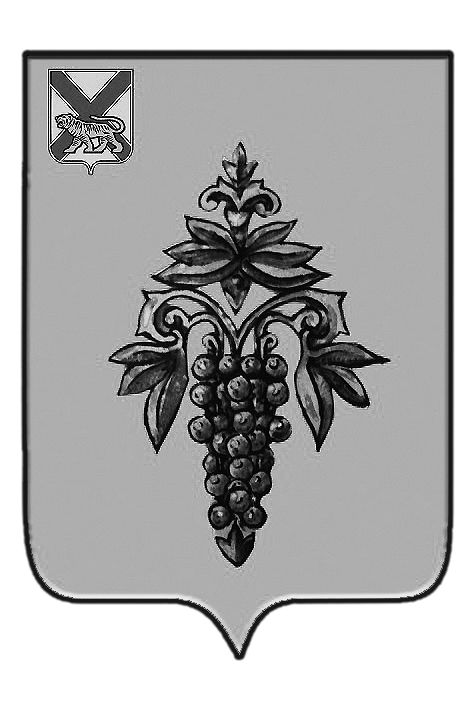 ДУМА ЧУГУЕВСКОГО МУНИЦИПАЛЬНОГО РАЙОНА Р  Е  Ш  Е  Н  И  Е	В соответствии с Федеральным законом от 06 октября 2003 года № 131 – ФЗ «Об общих принципах организации местного самоуправления в Российской Федерации», Заключением Контрольно-счетного комитета Чугуевского муниципального района, Уставом Чугуевского муниципального района, Дума Чугуевского муниципального районаРЕШИЛА:	1. Принять решение Думы Чугуевского муниципального района «О внесении изменений в решение Думы Чугуевского муниципального района от 16 декабря 2011 года № 170-НПА «О районном бюджете на 2012 год».	2. Направить указанное решение главе Чугуевского муниципального района для подписания и опубликования.	3. Настоящее решение вступает в силу со дня его принятия.ДУМА ЧУГУЕВСКОГО МУНИЦИПАЛЬНОГО РАЙОНА Р  Е  Ш  Е  Н  И  ЕПринято Думой Чугуевского муниципального района«14» декабря 2012 годаСтатья 1.Внести в решение Думы Чугуевского муниципального района от 16 декабря 2011 года № 170-НПА «О районном бюджете на 2012 год» следующие изменения:1) статью 1 изложить в следующей редакции:«Статья 1.Основные характеристики и иные показатели районного бюджета на 2012 год.1. Утвердить основные характеристики районного бюджета на 2012 год:1) общий объем доходов районного бюджета в сумме 414 669,95 тыс. рублей;2) общий объем расходов районного бюджета в сумме 419 697,54 тыс. рублей;3) размер дефицита районного бюджета в сумме 5 027,59 тыс. рублей.2. Установить иные показатели районного бюджета на 2012 год:1) источники внутреннего финансирования дефицита районного бюджета согласно приложению 1 к настоящему решению;2) предельный объем муниципального долга Чугуевского района в сумме 2 717,00 тыс. рублей;3) верхний предел муниципального долга Чугуевского района на 01 января 2013 года в сумме 2 717,00 тыс. рублей;4) предельный объем расходов на обслуживание муниципального долга Чугуевского района в сумме 100,00 тыс. рублей;5) объем бюджетных ассигнований на исполнение публичных нормативных обязательств в сумме 2 597,00 тыс. рублей, направляемых на компенсацию части родительской платы за содержание ребенка в государственных и муниципальных образовательных учреждениях, реализующих основную общеобразовательную программу».3) приложение 1 к решению изложить в редакции приложения 1 к настоящему решению;4) приложение 6 к решению изложить в редакции приложения 2 к настоящему решению;5) приложение 7 к решению изложить в редакции приложения 3 к настоящему решению;6) приложение 8 к решению изложить в редакции приложения 4 к настоящему решению;7) приложение 9 к решению изложить в редакции приложения 5 к настоящему решению.8) приложение 10 к решению изложить в редакции приложения 6 к настоящему решению.Статья 2.Настоящее решение вступает в силу со дня его подписания и подлежит официальному опубликованию.«14» декабря 2012№ 272 - НПА Приложение 1 к проекту решенияДумы Чугуевского муниципального районаот 14.12.2012г. № 272 – НПАИсточники внутреннего финансирования дефицитарайонного бюджета на 2012 год (тыс. рублей)Приложение 3к проекту решенияДумы Чугуевского муниципального районаот 14.12.2012г. № 272 – НПАРаспределение бюджетных ассигнований из районного бюджета на 2012 год по разделам, подразделам, целевым статьям и видам расходов в соответствии с классификации расходов бюджетов Приложение 4к проекту решенияДумы Чугуевского муниципального районаот 14.12.2012г. № 272 – НПАРаспределение бюджетных ассигнований из районного бюджета на 2012 год в ведомственной структуре расходов районного бюджетаПриложение 5 к проекту решенияДумы Чугуевского муниципального районаот 14.12.2012г. № 272 – НПАРаспределение бюджетных ассигнований из районного бюджета на 2012 год по муниципальным целевым программам, предусмотреннымк финансированию из районного бюджета в 2012 году.(тыс. рублей)Приложение 6 к проекту решенияДумы Чугуевского муниципального районаот 14.12.2012г. № 272 – НПАМежбюджетные трансферты бюджетам сельских поселений, входящих в состав Чугуевского муниципального района на 2012 год(тыс. рублей)От 14.12.2012г.№ 272О внесении изменений в решение Думы Чугуевского муниципального района от 16 декабря 2011 года № 170-НПА «О районном бюджете на 2012 год»О внесении изменений в решение Думы Чугуевского муниципального района от 16 декабря 2011 года № 170-НПА «О районном бюджете на 2012 год»О внесении изменений в решение Думы Чугуевского муниципального района от 16 декабря 2011 года № 170-НПА «О районном бюджете на 2012 год»Глава Чугуевского муниципального района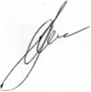 А.А.БаскаковКод бюджетной классификации Российской ФедерацииНаименование источниковСумма01 02 00 00 00 0000 000Кредиты кредитных организаций в валюте Российской Федерации2 717,0001 02 00 00 05 0000 710Получение кредитов от кредитных организаций бюджетами муниципальных районов в валюте Российской Федерации2 717,0001 02 00 00 05 0000 810Погашение кредитов от кредитных организаций бюджетами муниципальных районов в валюте Российской Федерации0,0001 05 00 00 00 0000 000Изменение остатков средств на счетах по учету средств бюджета2 310,5901 05 02 01 05 0000 510Увеличение прочих остатков денежных средств бюджетов муниципальных районов-417 386,9501 05 02 01 05 0000 610Уменьшение прочих остатков денежных средств бюджетов муниципальных районов419 697,54Итого источников5 027,59Приложение 2 к проекту решенияДумы Чугуевского муниципального районаот 14.12.2012г. № 272 – НПА Приложение 2 к проекту решенияДумы Чугуевского муниципального районаот 14.12.2012г. № 272 – НПА Приложение 2 к проекту решенияДумы Чугуевского муниципального районаот 14.12.2012г. № 272 – НПА Приложение 2 к проекту решенияДумы Чугуевского муниципального районаот 14.12.2012г. № 272 – НПА Объемыдоходов районного бюджета в 2012 годуОбъемыдоходов районного бюджета в 2012 годуОбъемыдоходов районного бюджета в 2012 годуОбъемыдоходов районного бюджета в 2012 году(тыс. рублей)Код бюджетной классификации Российской ФедерацииНаименование налога (сбора)Наименование налога (сбора)Сумма12231 00 00000 00 0000 000 НАЛОГОВЫЕ И НЕНАЛОГОВЫЕ ДОХОДЫНАЛОГОВЫЕ И НЕНАЛОГОВЫЕ ДОХОДЫ202 883,101 01 00000 00 0000 000НАЛОГИ НА ПРИБЫЛЬ, ДОХОДЫНАЛОГИ НА ПРИБЫЛЬ, ДОХОДЫ162 540,001 01 02000 01 0000 110Налог на доходы физических лицНалог на доходы физических лиц162 540,001 05 00000 00 0000 000НАЛОГИ НА СОВОКУПНЫЙ ДОХОДНАЛОГИ НА СОВОКУПНЫЙ ДОХОД12 532,001 05 02000 02 0000 110Единый налог на вмененный доход для отдельных видов деятельностиЕдиный налог на вмененный доход для отдельных видов деятельности12 500,001 05 03000 01 0000 110Единый сельскохозяйственный налогЕдиный сельскохозяйственный налог32,001 08 00000 00 0000 000ГОСУДАРСТВЕННАЯ ПОШЛИНАГОСУДАРСТВЕННАЯ ПОШЛИНА900,001 08 00000 00 0000 000Государственная пошлинаГосударственная пошлина900,001 11 00000 00 0000 000ДОХОДЫ ОТ ИСПОЛЬЗОВАНИЯ ИМУЩЕСТВА, НАХОДЯЩЕГОСЯ В ГОСУДАРСТВЕННОЙ И МУНИЦИПАЛЬНОЙ СОБСТВЕННОСТИДОХОДЫ ОТ ИСПОЛЬЗОВАНИЯ ИМУЩЕСТВА, НАХОДЯЩЕГОСЯ В ГОСУДАРСТВЕННОЙ И МУНИЦИПАЛЬНОЙ СОБСТВЕННОСТИ9 222,001 11 05010 00 0000 120Доходы, получаемые в виде арендной платы за земельные участки, государственная собственность на которые не разграничена, а также средства от продажи права на заключение договоров аренды указанных земельных участковДоходы, получаемые в виде арендной платы за земельные участки, государственная собственность на которые не разграничена, а также средства от продажи права на заключение договоров аренды указанных земельных участков3 480,001 11 05035 05 0000 120Доходы от сдачи в аренду имущества, находящегося в оперативном управлении органов управления муниципальных районов и созданных ими учреждений (за исключением имущества муниципальных бюджетных и автономных учреждений)Доходы от сдачи в аренду имущества, находящегося в оперативном управлении органов управления муниципальных районов и созданных ими учреждений (за исключением имущества муниципальных бюджетных и автономных учреждений)5 742,001 12 00000 00 0000 000ПЛАТЕЖИ ПРИ ПОЛЬЗОВАНИИ ПРИРОДНЫМИ РЕСУРСАМИПЛАТЕЖИ ПРИ ПОЛЬЗОВАНИИ ПРИРОДНЫМИ РЕСУРСАМИ1 950,001 12 01000 01 0000 120Плата за негативное воздействие на окружающую средуПлата за негативное воздействие на окружающую среду1 950,001 13 00000 00 0000 000ДОХОДЫ ОТ ОКАЗАНИЯ ПЛАТНЫХ УСЛУГ (РАБОТ) И КОМПЕНСАЦИИ ЗАТРАТ ГОСУДАРСТВАДОХОДЫ ОТ ОКАЗАНИЯ ПЛАТНЫХ УСЛУГ (РАБОТ) И КОМПЕНСАЦИИ ЗАТРАТ ГОСУДАРСТВА8 500,001 13 01995 05 0000 130Прочие доходы от оказания платных услуг (работ) получателями средств бюджетов муниципальных районовПрочие доходы от оказания платных услуг (работ) получателями средств бюджетов муниципальных районов8 500,001 14 00000 00 0000 000ДОХОДЫ ОТ ПРОДАЖИ МАТЕРИАЛЬНЫХ И НЕМАТЕРИАЛЬНЫХ АКТИВОВДОХОДЫ ОТ ПРОДАЖИ МАТЕРИАЛЬНЫХ И НЕМАТЕРИАЛЬНЫХ АКТИВОВ5 139,101 14 02050 05 0000 410Доходы от реализации имущества, находящегося в собственности муниципальных районов (за исключением имущества муниципальных бюджетных и автономных учреждений, а также имущества муниципальных унитарных предприятий, в том числе казенных), в части реализации основных средств по указанному имуществуДоходы от реализации имущества, находящегося в собственности муниципальных районов (за исключением имущества муниципальных бюджетных и автономных учреждений, а также имущества муниципальных унитарных предприятий, в том числе казенных), в части реализации основных средств по указанному имуществу4 583,101 14 06000 00 0000 430Доходы от продажи земельных участков, находящихся в государственной и муниципальной собственности (за исключением земельных участков бюджетных и автономных учреждений)Доходы от продажи земельных участков, находящихся в государственной и муниципальной собственности (за исключением земельных участков бюджетных и автономных учреждений)556,001 16 00000 00 0000 000ШТРАФЫ, САНКЦИИ, ВОЗМЕЩЕНИЕ УЩЕРБАШТРАФЫ, САНКЦИИ, ВОЗМЕЩЕНИЕ УЩЕРБА2 100,001 16 00000 00 0000 000Штрафы, санкции, возмещение ущербаШтрафы, санкции, возмещение ущерба2 100,002 00 00000 00 0000 000БЕЗВОЗМЕЗДНЫЕ ПОСТУПЛЕНИЯБЕЗВОЗМЕЗДНЫЕ ПОСТУПЛЕНИЯ211 786,852 02 00000 00 0000 000Безвозмездные поступления от других бюджетов бюджетной системы Российской ФедерацииБезвозмездные поступления от других бюджетов бюджетной системы Российской Федерации211 786,852 02 01000 00 0000 151Дотации бюджетам субъектов Российской Федерации и муниципальных образованийДотации бюджетам субъектов Российской Федерации и муниципальных образований288,002 02 01001 05 0000 151Дотации бюджетам муниципальных районов на выравнивание бюджетной обеспеченностиДотации бюджетам муниципальных районов на выравнивание бюджетной обеспеченности288,002 02 02000 00 0000 151СУБСИДИИ БЮДЖЕТАМ СУБЪКТОВ РОССИЙСКОЙ ФЕДЕРАЦИИ И МУНИЦИПАЛЬНЫХ ОБРАЗОВАНИЙ (МЕЖБЮДЖЕТНЫЕ СУБСИДИИ)СУБСИДИИ БЮДЖЕТАМ СУБЪКТОВ РОССИЙСКОЙ ФЕДЕРАЦИИ И МУНИЦИПАЛЬНЫХ ОБРАЗОВАНИЙ (МЕЖБЮДЖЕТНЫЕ СУБСИДИИ)22 824,092 02 02009 05 0000 151Субсидии бюджетам муниципальных районов на государственную поддержку малого и среднего предпринимательства, включая крестьянские (фермерские) хозяйстваСубсидии бюджетам муниципальных районов на государственную поддержку малого и среднего предпринимательства, включая крестьянские (фермерские) хозяйства1 443,092 02 02145 05 0000 151Субсидии бюджетам муниципальных районов на модернизацию региональных систем общего образованияСубсидии бюджетам муниципальных районов на модернизацию региональных систем общего образования366,002 02 02999 05 0000 151Прочие субсидии бюджетам муниципальных районовПрочие субсидии бюджетам муниципальных районов21 015,002 02 03000 00 0000 151Субвенции бюджетам субъектовРоссийской Федерации и муниципальных образованийСубвенции бюджетам субъектовРоссийской Федерации и муниципальных образований185 261,962 02 03003 05 0000 151Субвенции бюджетам муниципальных районов на государственную регистрацию актов гражданского состоянияСубвенции бюджетам муниципальных районов на государственную регистрацию актов гражданского состояния1 500,002 02 03007 05 0000 151Субвенции бюджетам муниципальных районов на составление списков кандидатов в присяжные заседатели федеральных судов общей юрисдикции в Российской ФедерацииСубвенции бюджетам муниципальных районов на составление списков кандидатов в присяжные заседатели федеральных судов общей юрисдикции в Российской Федерации26,002 02 03015 05 0000 151Субвенции бюджетам муниципальных районов на осуществление первичного воинского учета на территориях, где отсутствуют военные комиссариатыСубвенции бюджетам муниципальных районов на осуществление первичного воинского учета на территориях, где отсутствуют военные комиссариаты369,462 02 03021 05 0000 151Субвенции бюджетам муниципальных районов на ежемесячное денежное вознаграждение за классное руководствоСубвенции бюджетам муниципальных районов на ежемесячное денежное вознаграждение за классное руководство4 909,502 02 03029 05 0000 151Субвенции бюджетам муниципальных районов на компенсацию части родительской платы за содержание ребенка в муниципальных образовательных учреждениях, реализующих основную общеобразовательную программу дошкольного образованияСубвенции бюджетам муниципальных районов на компенсацию части родительской платы за содержание ребенка в муниципальных образовательных учреждениях, реализующих основную общеобразовательную программу дошкольного образования2 597,002 02 03024 05 0000 151 СУБВЕНЦИИ БЮДЖЕТАМ МУНИЦИПАЛЬНЫХ РАЙОНОВ НА ВЫПОЛНЕНИЕ ПЕРЕДАВАЕМЫХ ПОЛНОМОЧИЙ СУБЪЕКТОВ РОССИЙСКОЙ ФЕДЕРАЦИИСУБВЕНЦИИ БЮДЖЕТАМ МУНИЦИПАЛЬНЫХ РАЙОНОВ НА ВЫПОЛНЕНИЕ ПЕРЕДАВАЕМЫХ ПОЛНОМОЧИЙ СУБЪЕКТОВ РОССИЙСКОЙ ФЕДЕРАЦИИ175 860,00в том числе:в том числе:2 02 03024 05 0000 151 Субвенции бюджетам муниципальных районов на выполнение передаваемых полномочий по осуществлению выравнивая бюджетной обеспеченности поселений, входящих в состав муниципального районаСубвенции бюджетам муниципальных районов на выполнение передаваемых полномочий по осуществлению выравнивая бюджетной обеспеченности поселений, входящих в состав муниципального района13 834,002 02 03024 05 0000 151 Субвенции бюджетам муниципальных образований Приморского края на обеспечение бесплатным питанием детей, обучающихся в младших классах (1-4 включительно) в муниципальных общеобразовательных учреждениях Приморского краяСубвенции бюджетам муниципальных образований Приморского края на обеспечение бесплатным питанием детей, обучающихся в младших классах (1-4 включительно) в муниципальных общеобразовательных учреждениях Приморского края4 016,002 02 03024 05 0000 151 Субвенции бюджетам муниципальных районов на выполнение передаваемых полномочий на выполнение передаваемых полномочий на обеспечение деятельности комиссий по делам несовершеннолетнихСубвенции бюджетам муниципальных районов на выполнение передаваемых полномочий на выполнение передаваемых полномочий на обеспечение деятельности комиссий по делам несовершеннолетних478,402 02 03024 05 0000 151 Субвенции бюджетам муниципальных районов на выполнение передаваемых полномочий на реализацию дошкольного, общего и дополнительного образования в муниципальных общеобразовательных учреждениях по основным общеобразовательным программамСубвенции бюджетам муниципальных районов на выполнение передаваемых полномочий на реализацию дошкольного, общего и дополнительного образования в муниципальных общеобразовательных учреждениях по основным общеобразовательным программам155 748,002 02 03024 05 0000 151 Субвенции бюджетам муниципальных районов на выполнение органами местного самоуправления отдельных государственных полномочий по осуществлению государственного жилищного надзораСубвенции бюджетам муниципальных районов на выполнение органами местного самоуправления отдельных государственных полномочий по осуществлению государственного жилищного надзора684,002 02 03024 05 0000 151 Субвенции бюджетам муниципальных районов на выполнение органами местного самоуправления отдельных государственных полномочий по государственному управлению охраной трудаСубвенции бюджетам муниципальных районов на выполнение органами местного самоуправления отдельных государственных полномочий по государственному управлению охраной труда497,002 02 03024 05 0000 151 Субвенции бюджетам муниципальных районов на выполнение органами местного самоуправления отдельных государственных полномочий по созданию административных комиссийСубвенции бюджетам муниципальных районов на выполнение органами местного самоуправления отдельных государственных полномочий по созданию административных комиссий602,602 02 04000 00 0000 1512 02 04000 00 0000 151ИНЫЕ МЕЖБЮДЖЕТНЫЕ ТРАНСФЕРТЫ3 412,802 02 04014 05 0000 1512 02 04014 05 0000 151Межбюджетные трансферты, передаваемые бюджетам муниципальных районов из бюджетов поселений на осуществление части полномочий по решению вопросов местного значения в соответствии с заключенными соглашения3 412,80ВСЕГО ДОХОДОВВСЕГО ДОХОДОВВСЕГО ДОХОДОВ414 669,95Наименование расходовРаздел, под-разделЦелевая статьяВид расходаСумма, в тыс. руб. ОБЩЕГОСУДАРСТВЕННЫЕ ВОПРОСЫ0100000000000042988,47 Функционирование высшего должностного лица субъекта Российской Федерации и муниципального образования010200000000001303,47 Глава муниципального образования010200203000001303,47 Фонд оплаты труда и страховые взносы010200203001211300,47 Иные выплаты персоналу, за исключением фонда оплаты труда010200203001223,00 Функционирование законодательных (представительных) органов государственной власти и представительных органов муниципальных образований010300000000001952,93 Центральный аппарат010300204000001952,93 Фонд оплаты труда и страховые взносы010300204001211559,35 Иные выплаты персоналу, за исключением фонда оплаты труда010300204001223,20 Прочая закупка товаров, работ и услуг для государственных нужд01030020400244388,28 Уплата налога на имущество организаций и земельного налога010300204008510,60 Уплата прочих налогов, сборов и иных платежей010300204008521,50 Функционирование Правительства Российской Федерации, высших исполнительных органов государственной власти субъектов Российской Федерации, местных администраций0104000000000019686,67 Центральный аппарат0104002040000019686,67 Фонд оплаты труда и страховые взносы0104002040012119374,97 Иные выплаты персоналу, за исключением фонда оплаты труда0104002040012235,00 Прочая закупка товаров, работ и услуг для государственных нужд01040020400244175,00 Уплата налога на имущество организаций и земельного налога0104002040085150,00 Уплата прочих налогов, сборов и иных платежей0104002040085251,70 Судебная система0105000000000026,00 Составление (изменение) списков кандидатов в присяжные заседатели федеральных судов общей юрисдикции в Российской Федерации0105001400000026,00 Прочая закупка товаров, работ и услуг для государственных нужд0105001400024426,00 Обеспечение деятельности финансовых, налоговых и таможенных органов и органов финансового (финансово-бюджетного) надзора010600000000004411,70 Центральный аппарат010600204000004411,70 Фонд оплаты труда и страховые взносы010600204001214403,25 Иные выплаты персоналу, за исключением фонда оплаты труда010600204001221,40 Прочая закупка товаров, работ и услуг для государственных нужд010600204002442,50 Уплата налога на имущество организаций и земельного налога010600204008511,19 Уплата прочих налогов, сборов и иных платежей010600204008523,36 Обеспечение проведения выборов и референдумов010700000000001363,50 Проведение выборов главы муниципального образования010702000030001363,50 Прочая закупка товаров, работ и услуг для государственных нужд010702000032441363,50 Другие общегосударственные вопросы0113000000000014244,20 Государственная регистрация актов гражданского состояния011300138000001500,00 Фонд оплаты труда и страховые взносы011300138001211007,91 Иные выплаты персоналу, за исключением фонда оплаты труда011300138001220,80 Закупка товаров, работ, услуг в сфере информационно-коммуникационных технологий011300138002429,00 Прочая закупка товаров, работ и услуг для государственных нужд01130013800244482,29 Оценка недвижимости, признание прав и регулирование отношений по государственной собственности01130900200000194,95 Прочая закупка товаров, работ и услуг для государственных нужд01130900200244194,95 Прочие выплаты по обязательствам государства01130920305000265,24 Исполнение судебных актов Российской Федерации и мировых соглашений по возмещению вреда, причиненного в результате незаконных действий (бездействия) органов государственной власти (государственных органов) либо должностных лиц этих органов, а также в результате деятельности казенных учреждений01130920305831265,24 Обеспечение деятельности подведомственных учреждений0113093990000010575,41 Фонд оплаты труда и страховые взносы011309399001113525,15 Иные выплаты персоналу, за исключением фонда оплаты труда0113093990011230,00 Закупка товаров, работ, услуг в сфере информационно-коммуникационных технологий011309399002421288,00 Прочая закупка товаров, работ и услуг для государственных нужд011309399002445532,50 Уплата налога на имущество организаций и земельного налога01130939900851132,25 Уплата прочих налогов, сборов и иных платежей0113093990085267,52 Субвенции на создание и обеспечение деятельности комиссий по делам несовершеннолетних и защите их прав01135210204000478,40 Фонд оплаты труда и страховые взносы01135210204121416,44 Иные выплаты персоналу, за исключением фонда оплаты труда011352102041220,30 Закупка товаров, работ, услуг в сфере информационно-коммуникационных технологий0113521020424235,75 Прочая закупка товаров, работ и услуг для государственных нужд0113521020424425,91 Субвенции на выполнение органами местного самоуправления отдельных государственных полномочий по государственному управлению охраной труда01135210208000497,00 Фонд оплаты труда и страховые взносы01135210208121398,52 Иные выплаты персоналу, за исключением фонда оплаты труда011352102081221,50 Закупка товаров, работ, услуг в сфере информационно-коммуникационных технологий0113521020824225,18 Прочая закупка товаров, работ и услуг для государственных нужд0113521020824471,80 Субвенции на реализацию отдельных государственных полномочий по созданию административных комиссий01135210209000602,60 Фонд оплаты труда и страховые взносы01135210209121572,21 Закупка товаров, работ, услуг в сфере информационно-коммуникационных технологий0113521020924225,39 Прочая закупка товаров, работ и услуг для государственных нужд011352102092445,00 Муниципальная целевая программа "Здоровый ребенок"на 2011-2015 годы0113795010000021,70 Прочая закупка товаров, работ и услуг для государственных нужд0113795010024421,70 Муниципальная целевая программа "Вакцинопрофилактика" на 2011-2015 годы0113795050000079,90 Прочая закупка товаров, работ и услуг для государственных нужд0113795050024479,90 Муниципальная целевая программа "Неотложные меры борьбы с туберкулезом в Чугуевском районе" на 2011-2015 годы0113795140000018,00 Прочая закупка товаров, работ и услуг для государственных нужд0113795140024418,00 Муниципальная целевая программа "Развитие муниципальной службы в Чугуевском муниципальном районе" на 2010-2014 годы0113795200000011,00 Прочая закупка товаров, работ и услуг для государственных нужд0113795200024411,00 НАЦИОНАЛЬНАЯ ОБОРОНА02000000000000369,46 Мобилизационная и вневойсковая подготовка02030000000000369,46 Осуществление первичного воинского учета на территориях, где отсутствуют военные комиссариаты02030013600000369,46 Субвенции02030013600530369,46 НАЦИОНАЛЬНАЯ БЕЗОПАСНОСТЬ И ПРАВООХРАНИТЕЛЬНАЯ ДЕЯТЕЛЬНОСТЬ030000000000001760,00 Защита населения и территории от чрезвычайных ситуаций природного и техногенного характера, гражданская оборона030900000000001760,00 Финансовый резерв для ликвидации чрезвычайных ситуаций в Приморском крае030907004200001260,00 Прочая закупка товаров, работ и услуг для государственных нужд030907004202441260,00 Предупреждение и ликвидация последствий чрезвычайных ситуаций и стихийных бедствий природного и техногенного характера03092180100000500,00 Прочая закупка товаров, работ и услуг для государственных нужд03092180100244500,00 НАЦИОНАЛЬНАЯ ЭКОНОМИКА040000000000006257,64 Транспорт040800000000001575,05 Отдельные мероприятия в области автомобильного транспорта040830302000001575,05 Прочая закупка товаров, работ и услуг для государственных нужд040830302002441455,05 Субсидии юридическим лицам (кроме государственных учреждений) и физическим лицам - производителям товаров, работ, услуг04083030200810120,00 Дорожное хозяйство (дорожные фонды)040900000000001477,00 Содержание автомобильных дорог и инженерных сооружений на них в границах городских округов и поселений в рамках благоустройства04096000200000540,00 Субсидии некоммерческим организациям (за исключением государственных учреждений)04096000200630540,00 Муниципальная целевая программа "Ремонт автомобильных дорог и улиц Чугуевского муниципального района" на 2007-2012 годы04097951200000937,00 Прочая закупка товаров, работ и услуг для государственных нужд04097951200244937,00 Другие вопросы в области национальной экономики041200000000003205,59 Мероприятия в области строительства, архитектуры и градостроительства04123380000000706,00 Прочая закупка товаров, работ и услуг для государственных нужд04123380000244706,00 Мероприятия по землеустройству и землепользованию0412340030000056,50 Прочая закупка товаров, работ и услуг для государственных нужд0412340030024456,50 Субсидии на государственную поддержку малого и среднего предпринимательства, включая крестьянские (фермерские) хозяйства041234501000001443,09 Субсидии юридическим лицам (кроме государственных учреждений) и физическим лицам - производителям товаров, работ, услуг041234501008101443,09 Краевая долгосрочная целевая программа "Развитие малого и среднего предпринимательства в Приморском крае" на 2011-2013 годы04125223502000500,00 Субсидии юридическим лицам (кроме государственных учреждений) и физическим лицам - производителям товаров, работ, услуг04125223502810500,00 Муниципальная целевая программа "Поддержка малого и среднего предпринимательства на территории Чугуевского муниципального района"на 20012-2014 годы"04127951700000500,00 Прочая закупка товаров, работ и услуг для государственных нужд0412795170024435,00 Субсидии юридическим лицам (кроме государственных учреждений) и физическим лицам - производителям товаров, работ, услуг04127951700810465,00 ЖИЛИЩНО-КОММУНАЛЬНОЕ ХОЗЯЙСТВО050000000000008284,65 Коммунальное хозяйство050200000000006330,85 Мероприятия в области коммунального хозяйства050235105000004330,00 Субсидии некоммерческим организациям (за исключением государственных учреждений)050235105006304330,00 Муниципальная целевая программа "Энергосбережение и повышение энергетической эффективности в муниципальных учреждениях и муниципальных предприятиях Чугуевского муниципального района" на 2010-2014 годы050279524000002000,85 Прочая закупка товаров, работ и услуг для государственных нужд050279524002442000,85 Благоустройство050300000000001269,80 Уличное освещение05036000100000550,00 Субсидии некоммерческим организациям (за исключением государственных учреждений)05036000100630550,00 Озеленение05036000300000356,80 Субсидии некоммерческим организациям (за исключением государственных учреждений)05036000300630356,80 Организация и содержание мест захоронения05036000400000193,00 Субсидии некоммерческим организациям (за исключением государственных учреждений)05036000400630193,00 Прочие мероприятия по благоустройству городских округов и поселений05036000500000170,00 Субсидии некоммерческим организациям (за исключением государственных учреждений)05036000500630170,00 Другие вопросы в области жилищно-коммунального хозяйства05050000000000684,00 Субвенции на выполнение органами местного самоуправления отдельных государственных полномочий по осуществлению государственного жилищного надзора05055210207000684,00 Фонд оплаты труда и страховые взносы05055210207121456,41 Иные выплаты персоналу, за исключением фонда оплаты труда050552102071220,90 Закупка товаров, работ, услуг в сфере информационно-коммуникационных технологий0505521020724270,20 Прочая закупка товаров, работ и услуг для государственных нужд05055210207244156,49 ОХРАНА ОКРУЖАЮЩЕЙ СРЕДЫ06000000000000544,00 Сбор, удаление отходов и очистка сточных вод06020000000000544,00 Сбор и удаление твердых отходов06024000100000544,00 Прочая закупка товаров, работ и услуг для государственных нужд06024000100244544,00 ОБРАЗОВАНИЕ07000000000000327686,82 Дошкольное образование0701000000000051745,91 Обеспечение деятельности подведомственных учреждений0701420990000044284,83 Фонд оплаты труда и страховые взносы0701420990011126229,38 Иные выплаты персоналу, за исключением фонда оплаты труда0701420990011216,80 Закупка товаров, работ, услуг в сфере информационно-коммуникационных технологий0701420990024285,32 Прочая закупка товаров, работ и услуг для государственных нужд0701420990024417799,21 Пособия и компенсации по публичным нормативным обязательствам0701420990031381,00 Уплата налога на имущество организаций и земельного налога0701420990085149,94 Уплата прочих налогов, сборов и иных платежей0701420990085223,18 Субсидии из краевого бюджета бюджетам муниципальных образований Приморского края на организацию групп кратковременного пребывания, групп по присмотру и уходу за детьми, семейных дошкольных групп в муниципальных образовательных учреждениях07015224903000281,96 Фонд оплаты труда и страховые взносы07015224903111281,96 Субсидии бюджетам муниципальных образований на повышение оплаты труда работников муниципальных образовательных учреждений, реализующих общеобразовательную программу дошкольного образования, на 30 процентов070152249040005318,20 Фонд оплаты труда и страховые взносы070152249041115318,20 Муниципальная целевая программа "Развитие дошкольного образования в Чугуевском муниципальном районе" на 2011-2013 годы070179516000001200,00 Прочая закупка товаров, работ и услуг для государственных нужд070179516002441200,00 Муниципальная целевая программа "Энергосбережение и повышение энергетической эффективности в муниципальных учреждениях и муниципальных предприятиях Чугуевского муниципального района" на 2010-2014 годы0701795240000020,82 Прочая закупка товаров, работ и услуг для государственных нужд0701795240024420,82 Муниципальная целевая программа "Комплексные меры по профилактике террористической и экстремистской деятельности на территории Чугуевского муниципального района" на 2011-2012 годы07017952600000640,10 Прочая закупка товаров, работ и услуг для государственных нужд07017952600244640,10 Общее образование07020000000000253695,06 Обеспечение деятельности подведомственных учреждений0702421990000054285,52 Фонд оплаты труда и страховые взносы070242199001115352,73 Иные выплаты персоналу, за исключением фонда оплаты труда0702421990011286,70 Закупка товаров, работ, услуг в сфере информационно-коммуникационных технологий070242199002421180,07 Закупка товаров, работ, услуг в целях капитального ремонта государственного имущества0702421990024310000,00 Прочая закупка товаров, работ и услуг для государственных нужд0702421990024436595,97 Пособия и компенсации по публичным нормативным обязательствам07024219900313455,64 Уплата налога на имущество организаций и земельного налога07024219900851234,79 Уплата прочих налогов, сборов и иных платежей07024219900852379,62 Обеспечение деятельности подведомственных учреждений0702423990000015347,69 Фонд оплаты труда и страховые взносы0702423990011113423,79 Иные выплаты персоналу, за исключением фонда оплаты труда0702423990011220,00 Закупка товаров, работ, услуг в сфере информационно-коммуникационных технологий07024239900242166,49 Прочая закупка товаров, работ и услуг для государственных нужд070242399002441649,19 Пособия и компенсации по публичным нормативным обязательствам0702423990031340,00 Уплата налога на имущество организаций и земельного налога0702423990085124,05 Уплата прочих налогов, сборов и иных платежей0702423990085224,17 Модернизация региональных систем общего образования07024362100000366,00 Прочая закупка товаров, работ и услуг для государственных нужд07024362100244366,00 Ежемесячное денежное вознаграждение за классное руководство за счет средств федерального бюджета070252009010004579,10 Пособия и компенсации по публичным нормативным обязательствам070252009013134579,10 Ежемесячное денежное вознаграждение за классное руководство за счет средств краевого бюджета07025200902000330,40 Пособия и компенсации по публичным нормативным обязательствам07025200902313330,40 Субвенции на обеспечение обучающихся в младших классах (1-4 включительно) бесплатным питанием070252102020004016,00 Прочая закупка товаров, работ и услуг для государственных нужд070252102022444016,00 Субвенции на реализацию дошкольного, общего и дополнительного образования в муниципальных общеобразовательных учреждениях по основным общеобразовательным программам07025210203000155748,00 Фонд оплаты труда и страховые взносы07025210203111154958,00 Прочая закупка товаров, работ и услуг для государственных нужд07025210203244790,00 Субсидии бюджетам муниципальных образований Приморского края на строительство (реконструкцию) общеобразовательных учреждений в сельской местности070252211050009996,00 Бюджетные инвестиции в объекты государственной собственности казенным учреждениям вне рамок государственного оборонного заказа070252211054119996,00 Субсидии из краевого бюджета бюджетам муниципальных образований Приморского края на организацию групп кратковременного пребывания, групп по присмотру и уходу за детьми, семейных дошкольных групп в муниципальных образовательных учреждениях070252249030001097,04 Фонд оплаты труда и страховые взносы070252249031111097,04 Субсидии бюджетам муниципальных образований на повышение оплаты труда работников муниципальных образовательных учреждений, реализующих общеобразовательную программу дошкольного образования, на 30 процентов07025224904000909,80 Фонд оплаты труда и страховые взносы07025224904111909,80 Муниципальная целевая программа "Социальное развитие села до 2012 года"070279518000004284,00 Бюджетные инвестиции в объекты государственной собственности казенным учреждениям вне рамок государственного оборонного заказа070279518004114284,00 Муниципальная целевая программа "Информатизация системы образования Чугуевского муниципального района" на 2010-2012 годы07027952100000675,00 Закупка товаров, работ, услуг в сфере информационно-коммуникационных технологий07027952100242675,00 Муниципальная целевая программа "Энергосбережение и повышение энергетической эффективности в муниципальных учреждениях и муниципальных предприятиях Чугуевского муниципального района" на 2010-2014 годы07027952400000564,42 Прочая закупка товаров, работ и услуг для государственных нужд07027952400244564,42 Муниципальная целевая программа "Комплексные меры по профилактике террористической и экстремистской деятельности на территории Чугуевского муниципального района" на 2011-2012 годы070279526000001496,10 Прочая закупка товаров, работ и услуг для государственных нужд070279526002441496,10 Молодежная политика и оздоровление детей070700000000004487,50 Проведение мероприятий для детей и молодежи07074310100000535,50 Прочая закупка товаров, работ и услуг для государственных нужд07074310100244535,50 Субсидии бюджетам муниципальных образований на организацию отдыха детей в каникулярное время070752255070001652,00 Прочая закупка товаров, работ и услуг для государственных нужд070752255072441652,00 Муниципальная целевая программа "Организация отдыха детей в каникулярное время" на 2011-2014 годы070779523000002300,00 Прочая закупка товаров, работ и услуг для государственных нужд070779523002442300,00 Другие вопросы в области образования0709000000000017758,34 Обеспечение деятельности подведомственных учреждений0709452990000016834,64 Фонд оплаты труда и страховые взносы0709452990011114281,81 Иные выплаты персоналу, за исключением фонда оплаты труда0709452990011219,00 Закупка товаров, работ, услуг в сфере информационно-коммуникационных технологий07094529900242482,19 Прочая закупка товаров, работ и услуг для государственных нужд070945299002442011,30 Уплата налога на имущество организаций и земельного налога0709452990085122,77 Уплата прочих налогов, сборов и иных платежей0709452990085217,57 Муниципальная целевая программа "Комплексные меры профилактики правонарушений в Чугуевском муниципальном районе" на 2011-2015 годы07097950300000300,00 Прочая закупка товаров, работ и услуг для государственных нужд07097950300244300,00 Муниципальная целевая программа "Патриотическое воспитание граждан на 2011-2015 годы"07097950400000298,00 Закупка товаров, работ, услуг в сфере информационно-коммуникационных технологий070979504002426,00 Прочая закупка товаров, работ и услуг для государственных нужд07097950400244292,00 Муниципальная целевая программа "Вакцинопрофилактика" на 2011-2015 годы0709795050000080,00 Прочая закупка товаров, работ и услуг для государственных нужд0709795050024480,00 Муниципальная целевая программа "Основные мероприятия по обеспечению безопасности дорожного движения в Чугуевском муниципальном районе на 2007-2012 годы070979519000003,80 Прочая закупка товаров, работ и услуг для государственных нужд070979519002443,80 Муниципальная целевая программа "О воспитании правовой культуры в формировании законопослушного поведения несовершеннолетних граждан в Чугуевском муниципальном районе" на 2010-2012 годы070979522000006,00 Прочая закупка товаров, работ и услуг для государственных нужд070979522002446,00 Муниципальная целевая программа "Комплексные меры по профилактике террористической и экстремистской деятельности на территории Чугуевского муниципального района" на 2011-2012 годы07097952600000235,90 Прочая закупка товаров, работ и услуг для государственных нужд07097952600244235,90 СОЦИАЛЬНАЯ ПОЛИТИКА100000000000005827,20 Пенсионное обеспечение100100000000001216,20 Доплаты к пенсиям государственных служащих субъектов Российской Федерации и муниципальных служащих100149101000001216,20 Пенсии, выплачиваемые организациями сектора государственного управления100149101003121216,20 Социальное обеспечение населения10030000000000230,00 Муниципальная целевая программа "Социальное развитие села до 2012 года"10037951800000230,00 Субсидии гражданам на приобретение жилья10037951800322230,00 Охрана семьи и детства100400000000002597,00 Компенсация части родительской платы за содержание ребенка в государственных и муниципальных образовательных учреждениях, реализующих основную общеобразовательную программу дошкольного образования100452010000002597,00 Пособия и компенсации по публичным нормативным обязательствам100452010003132597,00 Другие вопросы в области социальной политики100600000000001784,00 Муниципальная целевая программа "Патриотическое воспитание граждан на 2011-2015 годы"100679504000001784,00 Закупка товаров, работ, услуг в сфере информационно-коммуникационных технологий1006795040024210,00 Прочая закупка товаров, работ и услуг для государственных нужд100679504002441774,00 ФИЗИЧЕСКАЯ КУЛЬТУРА И СПОРТ110000000000001088,00 Физическая культура11010000000000830,00 Муниципальная целевая программа "Развитие физической культуры и спорта в Чугуевском муниципальном районе" на 2011-2015 годы11017951500000830,00 Прочая закупка товаров, работ и услуг для государственных нужд11017951500244830,00 Другие вопросы в области физической культуры и спорта11050000000000258,00 Муниципальная целевая программа "Развитие внутреннего туризма в Чугуевском муниципальном районе" на 2012-2016 годы11057952500000258,00 Прочая закупка товаров, работ и услуг для государственных нужд11057952500244258,00 ОБСЛУЖИВАНИЕ ГОСУДАРСТВЕННОГО И МУНИЦИПАЛЬНОГО ДОЛГА1300000000000020,00 Обслуживание государственного внутреннего и муниципального долга1301000000000020,00 Процентные платежи по муниципальному долгу1301065030000020,00 Обслуживание муниципального долга1301065030073020,00 МЕЖБЮДЖЕТНЫЕ ТРАНСФЕРТЫ ОБЩЕГО ХАРАКТЕРА БЮДЖЕТАМ СУБЪЕКТОВ РОССИЙСКОЙ ФЕДЕРАЦИИ И МУНИЦИПАЛЬНЫХ ОБРАЗОВАНИЙ1400000000000024871,30 Дотации на выравнивание бюджетной обеспеченности субъектов Российской Федерации и муниципальных образований1401000000000014134,00 Выравнивание бюджетной обеспеченности поселений из районного фонда финансовой поддержки за счет средств краевого бюджета1401516013000013834,00 Дотации на выравнивание бюджетной обеспеченности субъектов Российской Федерации1401516013051113834,00 Выравнивание бюджетной обеспеченности поселений из районного фонда финансовой поддержки за счет средств местного бюджета14015160131000300,00 Дотации на выравнивание бюджетной обеспеченности субъектов Российской Федерации14015160131511300,00 Прочие межбюджетные трансферты общего характера1403000000000010737,30 Иные межбюджетные трансферты бюджетам бюджетной системы1403521030000010737,30 Иные межбюджетные трансферты1403521030054010737,30Всего расходовВсего расходовВсего расходовВсего расходов419697,54Документ, учреждениеГлаваРаздел, подразделЦелевая статьяВид расхо-довСумма в тыс. руб. Администрация Чугуевского муниципального района9510000000000000071746,06 ОБЩЕГОСУДАРСТВЕННЫЕ ВОПРОСЫ9510100000000000034995,11 Функционирование высшего должностного лица субъекта Российской Федерации и муниципального образования951010200000000001303,47 Глава муниципального образования951010200203000001303,47 Фонд оплаты труда и страховые взносы951010200203001211300,47 Иные выплаты персоналу, за исключением фонда оплаты труда951010200203001223,00 Функционирование Правительства Российской Федерации, высших исполнительных органов государственной власти субъектов Российской Федерации, местных администраций9510104000000000019686,67 Центральный аппарат9510104002040000019686,67 Фонд оплаты труда и страховые взносы9510104002040012119374,97 Иные выплаты персоналу, за исключением фонда оплаты труда9510104002040012235,00 Прочая закупка товаров, работ и услуг для государственных нужд95101040020400244175,00 Уплата налога на имущество организаций и земельного налога9510104002040085150,00 Уплата прочих налогов, сборов и иных платежей9510104002040085251,70 Судебная система9510105000000000026,00 Составление (изменение) списков кандидатов в присяжные заседатели федеральных судов общей юрисдикции в Российской Федерации9510105001400000026,00 Прочая закупка товаров, работ и услуг для государственных нужд9510105001400024426,00 Другие общегосударственные вопросы9510113000000000013978,97 Государственная регистрация актов гражданского состояния951011300138000001500,00 Фонд оплаты труда и страховые взносы951011300138001211007,91 Иные выплаты персоналу, за исключением фонда оплаты труда951011300138001220,80 Закупка товаров, работ, услуг в сфере информационно-коммуникационных технологий951011300138002429,00 Прочая закупка товаров, работ и услуг для государственных нужд95101130013800244482,29 Оценка недвижимости, признание прав и регулирование отношений по государственной собственности95101130900200000194,95 Прочая закупка товаров, работ и услуг для государственных нужд95101130900200244194,95 Обеспечение деятельности подведомственных учреждений9510113093990000010575,42 Фонд оплаты труда и страховые взносы951011309399001113525,15 Иные выплаты персоналу, за исключением фонда оплаты труда9510113093990011230,00 Закупка товаров, работ, услуг в сфере информационно-коммуникационных технологий951011309399002421288,00 Прочая закупка товаров, работ и услуг для государственных нужд951011309399002445532,50 Уплата налога на имущество организаций и земельного налога95101130939900851132,25 Уплата прочих налогов, сборов и иных платежей9510113093990085267,52 Субвенции на создание и обеспечение деятельности комиссий по делам несовершеннолетних и защите их прав95101135210204000478,40 Фонд оплаты труда и страховые взносы95101135210204121416,44 Иные выплаты персоналу, за исключением фонда оплаты труда951011352102041220,30 Закупка товаров, работ, услуг в сфере информационно-коммуникационных технологий9510113521020424235,75 Прочая закупка товаров, работ и услуг для государственных нужд9510113521020424425,91 Субвенции на выполнение органами местного самоуправления отдельных государственных полномочий по государственному управлению охраной труда95101135210208000497,00 Фонд оплаты труда и страховые взносы95101135210208121398,52 Иные выплаты персоналу, за исключением фонда оплаты труда951011352102081221,50 Закупка товаров, работ, услуг в сфере информационно-коммуникационных технологий9510113521020824225,18 Прочая закупка товаров, работ и услуг для государственных нужд9510113521020824471,80 Субвенции на реализацию отдельных государственных полномочий по созданию административных комиссий95101135210209000602,60 Фонд оплаты труда и страховые взносы95101135210209121572,21 Закупка товаров, работ, услуг в сфере информационно-коммуникационных технологий9510113521020924225,39 Прочая закупка товаров, работ и услуг для государственных нужд951011352102092445,00 Муниципальная целевая программа "Здоровый ребенок"на 2011-2015 годы9510113795010000021,70 Прочая закупка товаров, работ и услуг для государственных нужд9510113795010024421,70 Муниципальная целевая программа "Вакцинопрофилактика" на 2011-2015 годы9510113795050000079,90 Прочая закупка товаров, работ и услуг для государственных нужд9510113795050024479,90 Муниципальная целевая программа "Неотложные меры борьбы с туберкулезом в Чугуевском районе" на 2011-2015 годы9510113795140000018,00 Прочая закупка товаров, работ и услуг для государственных нужд9510113795140024418,00 Муниципальная целевая программа "Развитие муниципальной службы в Чугуевском муниципальном районе" на 2010-2014 годы9510113795200000011,00 Прочая закупка товаров, работ и услуг для государственных нужд9510113795200024411,00 НАЦИОНАЛЬНАЯ ОБОРОНА95102000000000000369,46 Мобилизационная и вневойсковая подготовка95102030000000000369,46 Осуществление первичного воинского учета на территориях, где отсутствуют военные комиссариаты95102030013600000369,46 Субвенции95102030013600530369,46 НАЦИОНАЛЬНАЯ БЕЗОПАСНОСТЬ И ПРАВООХРАНИТЕЛЬНАЯ ДЕЯТЕЛЬНОСТЬ951030000000000001760,00 Защита населения и территории от чрезвычайных ситуаций природного и техногенного характера, гражданская оборона951030900000000001760,00 Финансовый резерв для ликвидации чрезвычайных ситуаций в Приморском крае951030907004200001260,00 Прочая закупка товаров, работ и услуг для государственных нужд951030907004202441260,00 Предупреждение и ликвидация последствий чрезвычайных ситуаций и стихийных бедствий природного и техногенного характера95103092180100000500,00 Прочая закупка товаров, работ и услуг для государственных нужд95103092180100244500,00 НАЦИОНАЛЬНАЯ ЭКОНОМИКА951040000000000006257,64 Транспорт951040800000000001575,05 Отдельные мероприятия в области автомобильного транспорта951040830302000001575,05 Прочая закупка товаров, работ и услуг для государственных нужд951040830302002441455,05 Субсидии юридическим лицам (кроме государственных учреждений) и физическим лицам - производителям товаров, работ, услуг95104083030200810120,00 Дорожное хозяйство (дорожные фонды)951040900000000001477,00 Содержание автомобильных дорог и инженерных сооружений на них в границах городских округов и поселений в рамках благоустройства95104096000200000540,00 Субсидии некоммерческим организациям (за исключением государственных учреждений)95104096000200630540,00 Муниципальная целевая программа "Ремонт автомобильных дорог и улиц Чугуевского муниципального района" на 2007-2012 годы95104097951200000937,00 Прочая закупка товаров, работ и услуг для государственных нужд95104097951200244937,00 Другие вопросы в области национальной экономики951041200000000003205,59 Мероприятия в области строительства, архитектуры и градостроительства95104123380000000706,00 Прочая закупка товаров, работ и услуг для государственных нужд95104123380000244706,00 Мероприятия по землеустройству и землепользованию9510412340030000056,50 Прочая закупка товаров, работ и услуг для государственных нужд9510412340030024456,50 Субсидии на государственную поддержку малого и среднего предпринимательства, включая крестьянские (фермерские) хозяйства951041234501000001443,09 Субсидии юридическим лицам (кроме государственных учреждений) и физическим лицам - производителям товаров, работ, услуг951041234501008101443,09 Краевая долгосрочная целевая программа "Развитие малого и среднего предпринимательства в Приморском крае" на 2011-2013 годы95104125223502000500,00 Субсидии юридическим лицам (кроме государственных учреждений) и физическим лицам - производителям товаров, работ, услуг95104125223502810500,00 Муниципальная целевая программа "Поддержка малого и среднего предпринимательства на территории Чугуевского муниципального района"на 20012-2014 годы"95104127951700000500,00 Прочая закупка товаров, работ и услуг для государственных нужд9510412795170024435,00 Субсидии юридическим лицам (кроме государственных учреждений) и физическим лицам - производителям товаров, работ, услуг95104127951700810465,00 ЖИЛИЩНО-КОММУНАЛЬНОЕ ХОЗЯЙСТВО951050000000000008284,65 Коммунальное хозяйство951050200000000006330,85 Мероприятия в области коммунального хозяйства951050235105000004330,00 Субсидии некоммерческим организациям (за исключением государственных учреждений)951050235105006304330,00 Муниципальная целевая программа "Энергосбережение и повышение энергетической эффективности в муниципальных учреждениях и муниципальных предприятиях Чугуевского муниципального района" на 2010-2014 годы951050279524000002000,85 Прочая закупка товаров, работ и услуг для государственных нужд951050279524002442000,85 Благоустройство951050300000000001269,80 Уличное освещение95105036000100000550,00 Субсидии некоммерческим организациям (за исключением государственных учреждений)95105036000100630550,00 Озеленение95105036000300000356,80 Субсидии некоммерческим организациям (за исключением государственных учреждений)95105036000300630356,80 Организация и содержание мест захоронения95105036000400000193,00 Субсидии некоммерческим организациям (за исключением государственных учреждений)95105036000400630193,00 Прочие мероприятия по благоустройству городских округов и поселений95105036000500000170,00 Субсидии некоммерческим организациям (за исключением государственных учреждений)95105036000500630170,00 Другие вопросы в области жилищно-коммунального хозяйства95105050000000000684,00 Субвенции на выполнение органами местного самоуправления отдельных государственных полномочий по осуществлению государственного жилищного надзора95105055210207000684,00 Фонд оплаты труда и страховые взносы95105055210207121456,41 Иные выплаты персоналу, за исключением фонда оплаты труда951050552102071220,90 Закупка товаров, работ, услуг в сфере информационно-коммуникационных технологий9510505521020724270,20 Прочая закупка товаров, работ и услуг для государственных нужд95105055210207244156,49 ОХРАНА ОКРУЖАЮЩЕЙ СРЕДЫ95106000000000000544,00 Сбор, удаление отходов и очистка сточных вод95106020000000000544,00 Сбор и удаление твердых отходов95106024000100000544,00 Прочая закупка товаров, работ и услуг для государственных нужд95106024000100244544,00 ОБРАЗОВАНИЕ9510700000000000015217,00 Общее образование9510702000000000014280,00 Субсидии бюджетам муниципальных образований Приморского края на строительство (реконструкцию) общеобразовательных учреждений в сельской местности951070252211050009996,00 Бюджетные инвестиции в объекты государственной собственности казенным учреждениям вне рамок государственного оборонного заказа951070252211054119996,00 Муниципальная целевая программа "Социальное развитие села до 2012 года"951070279518000004284,00 Бюджетные инвестиции в объекты государственной собственности казенным учреждениям вне рамок государственного оборонного заказа951070279518004114284,00 Молодежная политика и оздоровление детей95107070000000000535,50 Проведение мероприятий для детей и молодежи95107074310100000535,50 Прочая закупка товаров, работ и услуг для государственных нужд95107074310100244535,50 Другие вопросы в области образования95107090000000000401,50 Муниципальная целевая программа "Комплексные меры профилактики правонарушений в Чугуевском муниципальном районе" на 2011-2015 годы95107097950300000300,00 Прочая закупка товаров, работ и услуг для государственных нужд95107097950300244300,00 Муниципальная целевая программа "Комплексные меры по профилактике террористической и экстремистской деятельности на территории Чугуевского муниципального района" на 2011-2012 годы95107097952600000101,50 Прочая закупка товаров, работ и услуг для государственных нужд95107097952600244101,50 СОЦИАЛЬНАЯ ПОЛИТИКА951100000000000003230,20 Пенсионное обеспечение951100100000000001216,20 Доплаты к пенсиям государственных служащих субъектов Российской Федерации и муниципальных служащих951100149101000001216,20 Пенсии, выплачиваемые организациями сектора государственного управления951100149101003121216,20 Социальное обеспечение населения95110030000000000230,00 Муниципальная целевая программа "Социальное развитие села до 2012 года"95110037951800000230,00 Субсидии гражданам на приобретение жилья95110037951800322230,00 Другие вопросы в области социальной политики951100600000000001784,00 Муниципальная целевая программа "Патриотическое воспитание граждан на 2011-2015 годы"951100679504000001784,00 Закупка товаров, работ, услуг в сфере информационно-коммуникационных технологий9511006795040024210,00 Прочая закупка товаров, работ и услуг для государственных нужд951100679504002441774,00 ФИЗИЧЕСКАЯ КУЛЬТУРА И СПОРТ951110000000000001088,00 Физическая культура95111010000000000830,00 Муниципальная целевая программа "Развитие физической культуры и спорта в Чугуевском муниципальном районе" на 2011-2015 годы95111017951500000830,00 Прочая закупка товаров, работ и услуг для государственных нужд95111017951500244830,00 Другие вопросы в области физической культуры и спорта95111050000000000258,00 Муниципальная целевая программа "Развитие внутреннего туризма в Чугуевском муниципальном районе" на 2012-2016 годы95111057952500000258,00 Прочая закупка товаров, работ и услуг для государственных нужд95111057952500244258,00 Финансовое управление Администрации Чугуевского муниципального района Приморского края9520000000000000030931,73 ОБЩЕГОСУДАРСТВЕННЫЕ ВОПРОСЫ952010000000000006040,43 Обеспечение деятельности финансовых, налоговых и таможенных органов и органов финансового (финансово-бюджетного) надзора952010600000000004411,69 Центральный аппарат952010600204000004411,69 Фонд оплаты труда и страховые взносы952010600204001214403,25 Иные выплаты персоналу, за исключением фонда оплаты труда952010600204001221,40 Прочая закупка товаров, работ и услуг для государственных нужд952010600204002442,50 Уплата налога на имущество организаций и земельного налога952010600204008511,19 Уплата прочих налогов, сборов и иных платежей952010600204008523,35 Обеспечение проведения выборов и референдумов952010700000000001363,50 Проведение выборов главы муниципального образования952010702000030001363,50 Прочая закупка товаров, работ и услуг для государственных нужд952010702000032441363,50 Другие общегосударственные вопросы95201130000000000265,24 Прочие выплаты по обязательствам государства95201130920305000265,24 Исполнение судебных актов Российской Федерации и мировых соглашений по возмещению вреда, причиненного в результате незаконных действий (бездействия) органов государственной власти (государственных органов) либо должностных лиц этих органов, а также в результате деятельности казенных учреждений95201130920305831265,24 ОБСЛУЖИВАНИЕ ГОСУДАРСТВЕННОГО И МУНИЦИПАЛЬНОГО ДОЛГА9521300000000000020,00 Обслуживание государственного внутреннего и муниципального долга9521301000000000020,00 Процентные платежи по муниципальному долгу9521301065030000020,00 Обслуживание муниципального долга9521301065030073020,00 МЕЖБЮДЖЕТНЫЕ ТРАНСФЕРТЫ ОБЩЕГО ХАРАКТЕРА БЮДЖЕТАМ СУБЪЕКТОВ РОССИЙСКОЙ ФЕДЕРАЦИИ И МУНИЦИПАЛЬНЫХ ОБРАЗОВАНИЙ9521400000000000024871,30 Дотации на выравнивание бюджетной обеспеченности субъектов Российской Федерации и муниципальных образований9521401000000000014134,00 Выравнивание бюджетной обеспеченности поселений из районного фонда финансовой поддержки за счет средств краевого бюджета9521401516013000013834,00 Дотации на выравнивание бюджетной обеспеченности субъектов Российской Федерации9521401516013051113834,00 Выравнивание бюджетной обеспеченности поселений из районного фонда финансовой поддержки за счет средств местного бюджета95214015160131000300,00 Дотации на выравнивание бюджетной обеспеченности субъектов Российской Федерации95214015160131511300,00 Прочие межбюджетные трансферты общего характера9521403000000000010737,30 Иные межбюджетные трансферты бюджетам бюджетной системы9521403521030000010737,30 Иные межбюджетные трансферты9521403521030054010737,30 Муниципальное казенное учреждение "Центр обслуживания образовательных учреждений"96200000000000000315066,82 ОБРАЗОВАНИЕ96207000000000000312469,82 Дошкольное образование9620701000000000051745,91 Обеспечение деятельности подведомственных учреждений9620701420990000044284,83 Фонд оплаты труда и страховые взносы9620701420990011126229,38 Иные выплаты персоналу, за исключением фонда оплаты труда9620701420990011216,80 Закупка товаров, работ, услуг в сфере информационно-коммуникационных технологий9620701420990024285,32 Прочая закупка товаров, работ и услуг для государственных нужд9620701420990024417799,21 Пособия и компенсации по публичным нормативным обязательствам9620701420990031381,00 Уплата налога на имущество организаций и земельного налога9620701420990085149,94 Уплата прочих налогов, сборов и иных платежей9620701420990085223,18 Субсидии из краевого бюджета бюджетам муниципальных образований Приморского края на организацию групп кратковременного пребывания, групп по присмотру и уходу за детьми, семейных дошкольных групп в муниципальных образовательных учреждениях96207015224903000281,96 Фонд оплаты труда и страховые взносы96207015224903111281,96 Субсидии бюджетам муниципальных образований на повышение оплаты труда работников муниципальных образовательных учреждений, реализующих общеобразовательную программу дошкольного образования, на 30 процентов962070152249040005318,20 Фонд оплаты труда и страховые взносы962070152249041115318,20 Муниципальная целевая программа "Развитие дошкольного образования в Чугуевском муниципальном районе" на 2011-2013 годы962070179516000001200,00 Прочая закупка товаров, работ и услуг для государственных нужд962070179516002441200,00 Муниципальная целевая программа "Энергосбережение и повышение энергетической эффективности в муниципальных учреждениях и муниципальных предприятиях Чугуевского муниципального района" на 2010-2014 годы9620701795240000020,82 Прочая закупка товаров, работ и услуг для государственных нужд9620701795240024420,82 Муниципальная целевая программа "Комплексные меры по профилактике террористической и экстремистской деятельности на территории Чугуевского муниципального района" на 2011-2012 годы96207017952600000640,10 Прочая закупка товаров, работ и услуг для государственных нужд96207017952600244640,10 Общее образование96207020000000000239415,07 Обеспечение деятельности подведомственных учреждений9620702421990000054285,52 Фонд оплаты труда и страховые взносы962070242199001115352,73 Иные выплаты персоналу, за исключением фонда оплаты труда9620702421990011286,70 Закупка товаров, работ, услуг в сфере информационно-коммуникационных технологий962070242199002421180,07 Закупка товаров, работ, услуг в целях капитального ремонта государственного имущества9620702421990024310000,00 Прочая закупка товаров, работ и услуг для государственных нужд9620702421990024436595,97 Пособия и компенсации по публичным нормативным обязательствам96207024219900313455,64 Уплата налога на имущество организаций и земельного налога96207024219900851234,79 Уплата прочих налогов, сборов и иных платежей96207024219900852379,62 Обеспечение деятельности подведомственных учреждений9620702423990000015347,69 Фонд оплаты труда и страховые взносы9620702423990011113423,79 Иные выплаты персоналу, за исключением фонда оплаты труда9620702423990011220,00 Закупка товаров, работ, услуг в сфере информационно-коммуникационных технологий96207024239900242166,49 Прочая закупка товаров, работ и услуг для государственных нужд962070242399002441649,19 Пособия и компенсации по публичным нормативным обязательствам9620702423990031340,00 Уплата налога на имущество организаций и земельного налога9620702423990085124,05 Уплата прочих налогов, сборов и иных платежей9620702423990085224,17 Модернизация региональных систем общего образования96207024362100000366,00 Прочая закупка товаров, работ и услуг для государственных нужд96207024362100244366,00 Ежемесячное денежное вознаграждение за классное руководство за счет средств федерального бюджета962070252009010004579,10 Пособия и компенсации по публичным нормативным обязательствам962070252009013134579,10 Ежемесячное денежное вознаграждение за классное руководство за счет средств краевого бюджета96207025200902000330,40 Пособия и компенсации по публичным нормативным обязательствам96207025200902313330,40 Субвенции на обеспечение обучающихся в младших классах (1-4 включительно) бесплатным питанием962070252102020004016,00 Прочая закупка товаров, работ и услуг для государственных нужд962070252102022444016,00 Субвенции на реализацию дошкольного, общего и дополнительного образования в муниципальных общеобразовательных учреждениях по основным общеобразовательным программам96207025210203000155748,00 Фонд оплаты труда и страховые взносы96207025210203111154958,00 Прочая закупка товаров, работ и услуг для государственных нужд96207025210203244790,00 Субсидии из краевого бюджета бюджетам муниципальных образований Приморского края на организацию групп кратковременного пребывания, групп по присмотру и уходу за детьми, семейных дошкольных групп в муниципальных образовательных учреждениях962070252249030001097,04 Фонд оплаты труда и страховые взносы962070252249031111097,04 Субсидии бюджетам муниципальных образований на повышение оплаты труда работников муниципальных образовательных учреждений, реализующих общеобразовательную программу дошкольного образования, на 30 процентов96207025224904000909,80 Фонд оплаты труда и страховые взносы96207025224904111909,80 Муниципальная целевая программа "Информатизация системы образования Чугуевского муниципального района" на 2010-2012 годы96207027952100000675,00 Закупка товаров, работ, услуг в сфере информационно-коммуникационных технологий96207027952100242675,00 Муниципальная целевая программа "Энергосбережение и повышение энергетической эффективности в муниципальных учреждениях и муниципальных предприятиях Чугуевского муниципального района" на 2010-2014 годы96207027952400000564,42 Прочая закупка товаров, работ и услуг для государственных нужд96207027952400244564,42 Муниципальная целевая программа "Комплексные меры по профилактике террористической и экстремистской деятельности на территории Чугуевского муниципального района" на 2011-2012 годы962070279526000001496,10 Прочая закупка товаров, работ и услуг для государственных нужд962070279526002441496,10 Молодежная политика и оздоровление детей962070700000000003952,00 Субсидии бюджетам муниципальных образований на организацию отдыха детей в каникулярное время962070752255070001652,00 Прочая закупка товаров, работ и услуг для государственных нужд962070752255072441652,00 Муниципальная целевая программа "Организация отдыха детей в каникулярное время" на 2011-2014 годы962070779523000002300,00 Прочая закупка товаров, работ и услуг для государственных нужд962070779523002442300,00 Другие вопросы в области образования9620709000000000017356,84 Обеспечение деятельности подведомственных учреждений9620709452990000016834,64 Фонд оплаты труда и страховые взносы9620709452990011114281,81 Иные выплаты персоналу, за исключением фонда оплаты труда9620709452990011219,00 Закупка товаров, работ, услуг в сфере информационно-коммуникационных технологий96207094529900242482,19 Прочая закупка товаров, работ и услуг для государственных нужд962070945299002442011,30 Уплата налога на имущество организаций и земельного налога9620709452990085122,77 Уплата прочих налогов, сборов и иных платежей9620709452990085217,57 Муниципальная целевая программа "Патриотическое воспитание граждан на 2011-2015 годы"96207097950400000298,00 Закупка товаров, работ, услуг в сфере информационно-коммуникационных технологий962070979504002426,00 Прочая закупка товаров, работ и услуг для государственных нужд96207097950400244292,00 Муниципальная целевая программа "Вакцинопрофилактика" на 2011-2015 годы9620709795050000080,00 Прочая закупка товаров, работ и услуг для государственных нужд9620709795050024480,00 Муниципальная целевая программа "Основные мероприятия по обеспечению безопасности дорожного движения в Чугуевском муниципальном районе на 2007-2012 годы962070979519000003,80 Прочая закупка товаров, работ и услуг для государственных нужд962070979519002443,80 Муниципальная целевая программа "О воспитании правовой культуры в формировании законопослушного поведения несовершеннолетних граждан в Чугуевском муниципальном районе" на 2010-2012 годы962070979522000006,00 Прочая закупка товаров, работ и услуг для государственных нужд962070979522002446,00 Муниципальная целевая программа "Комплексные меры по профилактике террористической и экстремистской деятельности на территории Чугуевского муниципального района" на 2011-2012 годы96207097952600000134,40 Прочая закупка товаров, работ и услуг для государственных нужд96207097952600244134,40 СОЦИАЛЬНАЯ ПОЛИТИКА962100000000000002597,00 Охрана семьи и детства962100400000000002597,00 Компенсация части родительской платы за содержание ребенка в государственных и муниципальных образовательных учреждениях, реализующих основную общеобразовательную программу дошкольного образования962100452010000002597,00 Пособия и компенсации по публичным нормативным обязательствам962100452010003132597,00 Дума Чугуевского муниципального района963000000000000001952,93 ОБЩЕГОСУДАРСТВЕННЫЕ ВОПРОСЫ963010000000000001952,93 Функционирование законодательных (представительных) органов государственной власти и представительных органов муниципальных образований963010300000000001952,93 Центральный аппарат963010300204000001952,93 Фонд оплаты труда и страховые взносы963010300204001211559,35 Иные выплаты персоналу, за исключением фонда оплаты труда963010300204001223,20 Прочая закупка товаров, работ и услуг для государственных нужд96301030020400244388,28 Уплата налога на имущество организаций и земельного налога963010300204008510,60 Уплата прочих налогов, сборов и иных платежей963010300204008521,50Всего расходов: Всего расходов: Всего расходов: Всего расходов: Всего расходов: 419697,54Наименование Объем средствМуниципальная целевая программа «Здоровый ребенок» на 2011-2015 годы21,70Муниципальная целевая программа «Информатизация системы образования Чугуевского муниципального района» на 2010-2012 годы 675,00Муниципальная целевая программа «Патриотическое воспитание граждан» на 2011-2015 годы2 082,00Муниципальная целевая программа «Вакцинопрофилактика» на 2011-2015 годы159,90Муниципальная целевая программа «Организация отдыха детей в каникулярное время» на 2011-2014 годы 2 300,00Муниципальная целевая программа «О воспитании правовой культуры в формировании законопослушного поведения несовершеннолетних граждан в Чугуевском муниципальном районе» на 2010-2012 годы»6,00Муниципальная целевая программа «Неотложные меры борьбы с туберкулезом в Чугуевском муниципальном районе» на 2011-2015 годы18,00Муниципальная целевая программа «Развитие физической культуры и спорта в Чугуевском муниципальном районе» на 2010-2015 годы 830,00Муниципальная целевая программа «Ремонт автомобильных дорог и улиц Чугуевского муниципального района» на 2007-2012 годы937,00Муниципальная целевая программа «Поддержка малого и среднего предпринимательства на территории Чугуевского муниципального района» на 2012-2014 годы500,00Муниципальная целевая программа «Основные мероприятия по обеспечению безопасности дорожного движения в Чугуевском муниципальном районе» на 2007-2012 годы3,80Муниципальная целевая программа «Социальное развитие села до 2012 года»4 514,00Муниципальная целевая программа «Развитие муниципальной службы в Чугуевском муниципальном районе» на 2010-2014 годы11,00Муниципальная целевая программа «Комплексные меры профилактики правонарушений на территории Чугуевского муниципального района» на 2011-2015 годы300,00Муниципальная целевая программа «Энергосбережение и повышение энергетической эффективности в муниципальных учреждениях и муниципальных предприятиях Чугуевского муниципального района» на 2010-2014 годы2 586,09Муниципальная целевая программа «Комплексные меры профилактики террористической и экстремистской деятельности на территории Чугуевского муниципального района» на 2011-2015 годы2 372,10Муниципальная целевая программа «Развитие дошкольного образования в Чугуевском муниципальном районе» на 2011-2013 годы1 200,00Муниципальная целевая программа «Развитие внутреннего туризма в Чугуевском муниципальном районе» на 2012-2016 годы258,00Всего расходов18 774,59Наименование Дотации на выравнивание бюджетной обеспеченностиИные межбюджетные трансфертыСубвенции бюджетам сельских поселений на осуществление первичного воинского учета на территориях, где отсутствуют военные комиссариатыКокшаровское сельское поселение4 539,001 899,00184,73Чугуевское сельское поселение5 195,006 622,40-Шумненское сельское поселение4 400,002 215,90 184,73Всего14 134,0010 737,30369,46